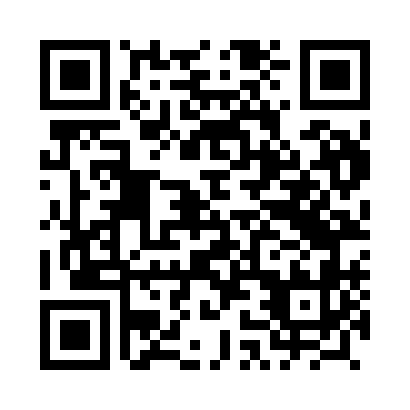 Prayer times for Lotow, PolandWed 1 May 2024 - Fri 31 May 2024High Latitude Method: Angle Based RulePrayer Calculation Method: Muslim World LeagueAsar Calculation Method: HanafiPrayer times provided by https://www.salahtimes.comDateDayFajrSunriseDhuhrAsrMaghribIsha1Wed2:354:5912:225:297:4710:012Thu2:314:5712:225:307:4810:043Fri2:284:5512:225:317:5010:074Sat2:244:5412:225:327:5110:105Sun2:214:5212:225:337:5310:136Mon2:184:5012:225:337:5510:167Tue2:144:4812:225:347:5610:198Wed2:104:4712:225:357:5810:229Thu2:074:4512:225:367:5910:2510Fri2:074:4412:225:378:0110:2811Sat2:064:4212:225:388:0210:2912Sun2:054:4012:225:398:0410:3013Mon2:054:3912:225:408:0510:3114Tue2:044:3712:225:418:0710:3115Wed2:044:3612:225:428:0810:3216Thu2:034:3512:225:428:0910:3317Fri2:034:3312:225:438:1110:3318Sat2:024:3212:225:448:1210:3419Sun2:024:3112:225:458:1410:3420Mon2:014:2912:225:468:1510:3521Tue2:014:2812:225:468:1610:3622Wed2:004:2712:225:478:1810:3623Thu2:004:2612:225:488:1910:3724Fri1:594:2512:225:498:2010:3825Sat1:594:2412:225:508:2210:3826Sun1:594:2312:225:508:2310:3927Mon1:584:2212:235:518:2410:3928Tue1:584:2112:235:528:2510:4029Wed1:584:2012:235:528:2610:4030Thu1:574:1912:235:538:2710:4131Fri1:574:1812:235:548:2810:42